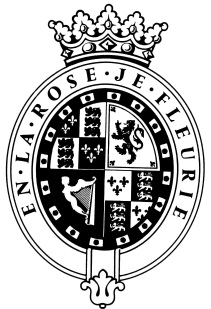 GOODWOODThe RoleThe Lifestyle Content Creator will be part of the Digital Content team and will report to the Head of Digital Content. About usGoodwood is a quintessentially English estate, set in 12,000 acres of rolling West Sussex countryside. Rooted in our heritage, we deliver extraordinary and engaging experiences in modern and authentic ways.  But what really sets us apart is our people.  It is their passion, enthusiasm and belief in the many things we do that makes Goodwood the unique place it is.Passionate PeopleIt takes a certain sort of person to flourish in such a fast-paced, multi-dimensional environment like Goodwood.  We look for talented, self-motivated and enthusiastic individuals who will be able to share our passion for Goodwood to be ‘the home of exceptional experiences’.Our ValuesThe Real Thing	       Derring-Do 	  Obsession for Perfection    Sheer Love of LifePurpose of the roleGoodwood Revival is a unique and exquisite immersive event recalling the style, craft and elegance of the golden age of motorsport. The digital channels and products currently focus strongly on the motorsport element of Revival, but this role will transform these channels into media propositions appealing to the broader retro lifestyle community, reflecting all aspects the event and building a global community.Key responsibilitiesReposition the existing Revival social channels, introducing fashion, lifestyle and entertainment content all with a clearly defined aesthetic and toneDefine and develop a content strategy and publishing schedule across Instagram and FacebookWork closely with the Motorsport content team to integrate motorsport and classic motoring content as one of the pillars of the channelsBuild relationships within the community and create opportunity for content collaborations and influencer distribution Work with the partnerships team to develop and deliver partner assetsDevelop new digital propositions for the brand including Pinterest and a new email productDefine and deliver Revival’s position in wider cultural events and trendsTo establish the Revival digital products as lifestyle media properties Qualities you will possessPassion for what you doPositive and friendly with a “can do attitude”Attention to detail Ability to prioritise, organise and multi-taskQuick learnerTake responsibility for yourselfConfident to make decisions and to stand by themStrong customer service skills Excellent communicatorA sense of fun!What do you need to be successful? A love and passion for lifestyle contentExperience (personal or professional) in the retro lifestyle sectorAn instinct for what makes great social and digital contentExperience in planning and commissioning video, stills and written contentHigh production standards and an eye for detailExperience in setting and delivering content strategiesA strong creative driveExperience in working with contributorsExperience working on pure media properties, the objectives for this role will be tied to building media channels rather than content marketing for the eventAlways inspired by Goodwood’s heritageDaring to surprise and delightStriving to do things even betterSharing our infectious enthusiasm